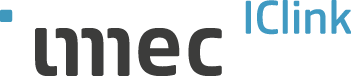 Free IC Fabrication mini@sic ProgramFor Brazilian universitiesDate of submission:Project title:(suggestion: University Acronym and Circuit Name, example UNICAMP – RFID circuit)University Name and Faculty:Name of advisor:Name of student(s):Study program of the student(s): (____) PhD, (___) Master, (___) UndergraduateCommitment: (___) the authors are committed to mention “imec fabrication support” at related publications.Description of the IC (type, application, novelty, approximate transistor count, main characteristics, etc)Application Form